ZIN OM SAMEN MET ONS TE GROEIEN?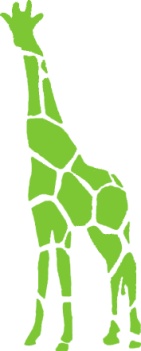 Spelen = leuk leren!Zo biedt onze school kwalitatief onderwijs …Josse en Anna hebben samen met de juf van water een groot blok ijs gemaakt, door het een nacht in de diepvriezer te stoppen. De volgende dag krijgen ze hamers om het ijs te breken. Plots begeven de hamers het. Waren ze niet sterk genoeg? Hebben we speciale hamers nodig? Kunnen we het ijs misschien doen smelten? En hoe proeft ijs? Al doende leren we heel wat bij!In onze kleuterschool stellen wij de behoefte van elk kind centraal, namelijk ‘spelen’.Spelen gaat veel verder dan alleen maar wat fantasie, het helpt kinderen om zich verder te ontwikkelen, kennis en vaardigheden te verwerven. Het doet hen groeien tot zelfstandige, leergierige kinderen met een positief zelfbeeld.Wij gaan als team samen aan de slag met de ideeën, interesses en talenten van de kinderen. Wat leeft er bij elk kind specifiek?  Wat leeft er in de groep?We werken ervaringsgericht en brengen dus waar mogelijk de werkelijkheid in de klas. Zo creëren we krachtige ervaringen voor de kinderen. We doen indrukken op en gaan er mee aan de slag.Deze manier van werken is dus niet echt leerkrachtgestuurd maar vooral kindgericht! Daarnaast hechten we er belang aan om af en toe eens te vertragen. Zo kunnen we grondiger op dingen in gaan of eens de tijd nemen om zonder thema te werken.De zelfsturing en ondernemingszin van de kleuters zullen zo de krachtige motor zijn doorheen deze boeiende kleuterklasperiode.Vertel me en ik luisterLaat me zien en ik kijkLaat me beleven en ik leer(een oud Chinees gezegde) Samen dragen wij zorg voor… 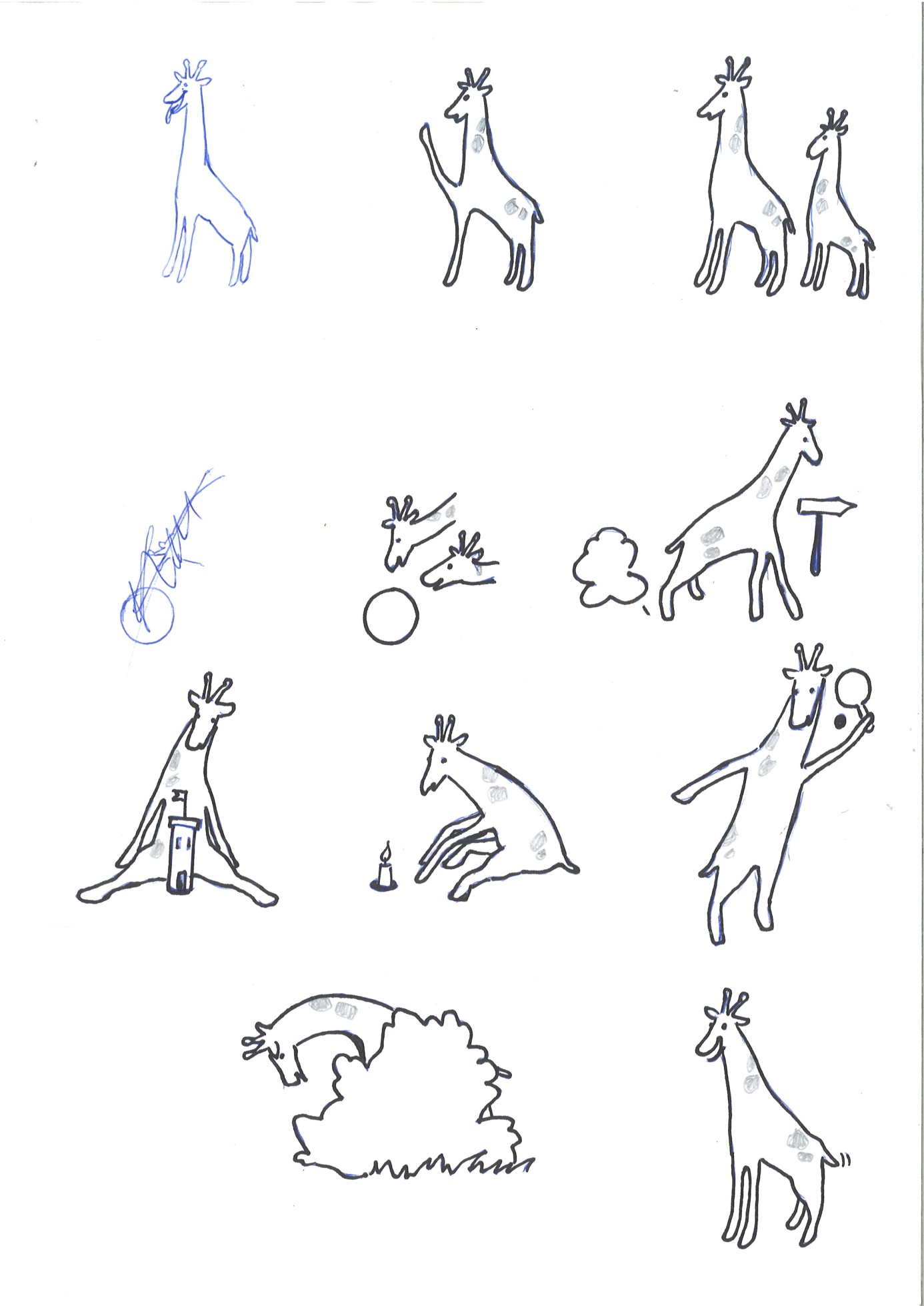 Welbevinden: een positief zelfbeeld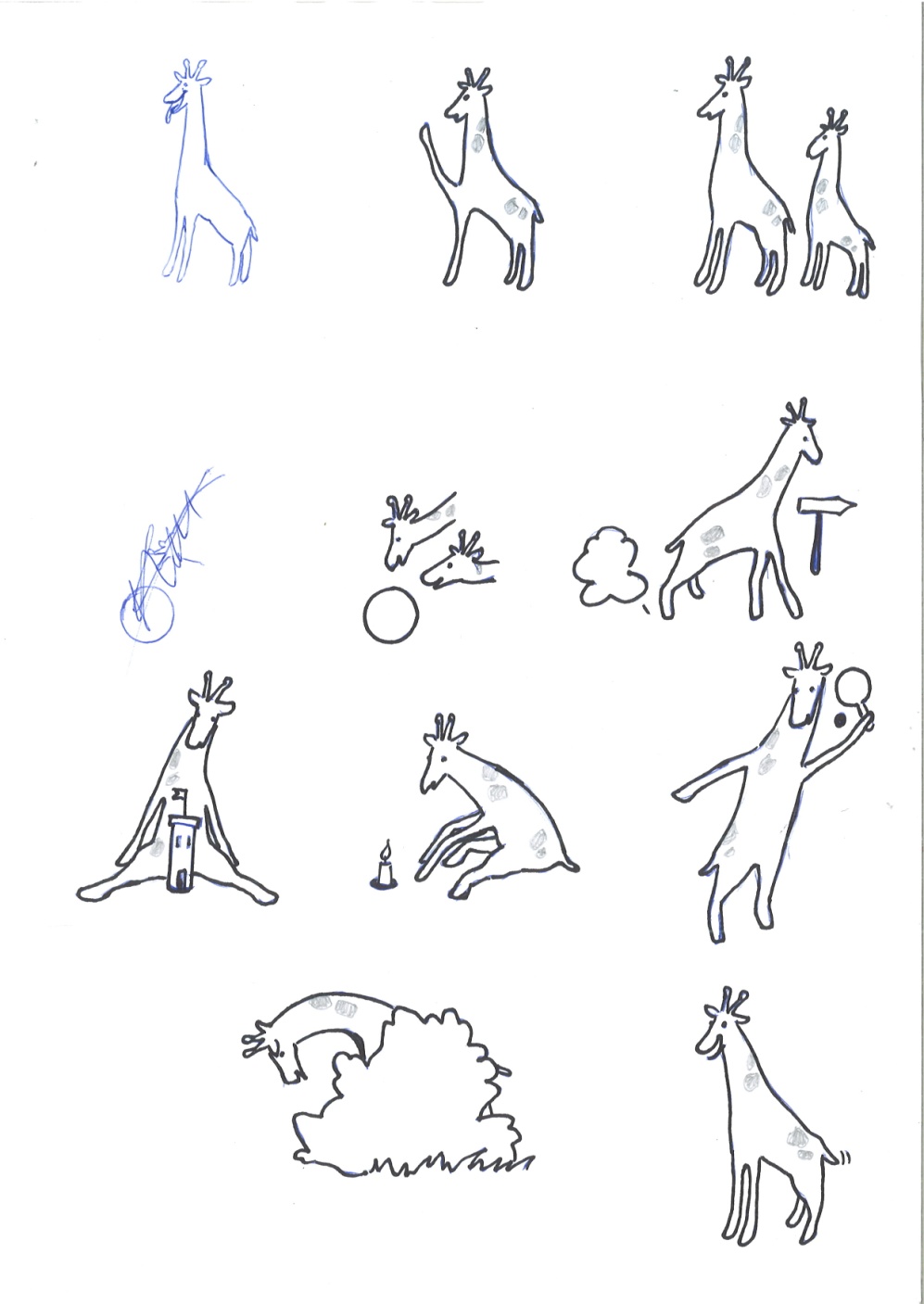 Zelfstandigheid en keuzevrijheid voor kinderenRuimte voor gedifferentieerd werken: aangepast aan de noden van elk kindBetrokkenheid: geboeid spel bij elk kindProces is belangrijker dan het resultaatSpelend leren in uitdagende klashoekenBelang hechten aan innerlijke rust, waarden en geloofElke dag samen in bewegingBuitenspel in een groene omgeving 